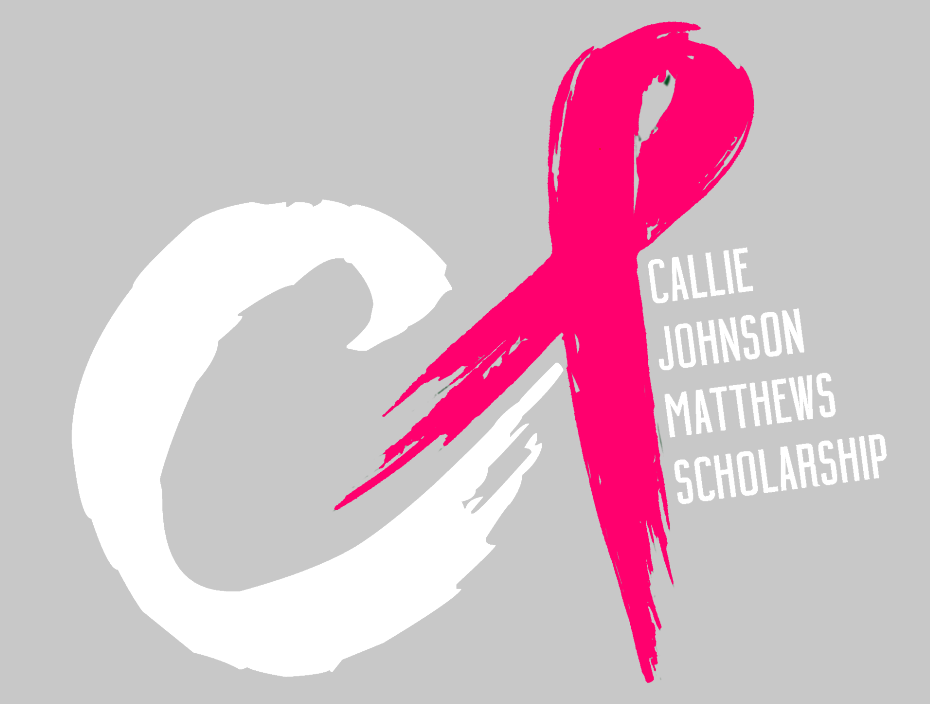 Rev. Callie Johnson Matthews Scholarship Requirement Through the generous contributions of our community, we are able to provide scholarships to students that are seeking to continue their education at the college level. We recognize that for many African American students, college is only possible with the support of their village.  We are, honored to be a part of the village.  Before beginning the application process, please ensure that you meet the following criteria. Students must be of African American ancestry.High school seniors must be currently enrolled in an Anne Arundel County Public School.High school seniors must have an accumulative GPA of 2.5 or greater, to be verified by an official transcript from your school.College applicants must have an accumulative GPA of 2.5 or greater to be verified by an official transcript.College applicants must have graduated from an Anne County School.All applicants must be an active member in their church.All applicants must provide proof of community and or church involvement by providing a minimum of two (2) letters of support. Should you have any additional questions, please let us know. Warm Regards, Executive CommitteeRev. Callie Johnson Matthews Scholarship FundEssay for consideration Congratulations candidate for taking the steps to secure your future with a college education.  We understand that by continuing your education, there is a great deal of expenses incurred. Our prayer is that we can support your college career by assisting with some of the costs. Please read the instructions carefully before completing the application process. Applications and required documents must be mailed to Rev.CallieCares PO Box 543, Arnold, MD 21012 by March 31, 2024.---------------------------------------------------------------------------------------------------------------------Please, circle the description that best applies to you and your need: I am seeking tuition assistanceI  am seeking assistance with additional college expenses (housing, books, lab fees, food)Name: ______________________________________
Home Address: _______________________________Phone:______________________________________Email: _______________________________________High School: __________________________________College/University: _____________________________Freshman // Sophomore // Junior // Senior High School GPA______ // College GPA _______Select 2 topics below to discuss in detail, in addition to detailing your community and church involvement. Essay must be 5 or more paragraphs.---------------------------------------------------------------------------------------Explain why a college education is important to you.Explain your need for financial assistance.Describe your academic goals and your plans to achieve them. Explain the makings of leader and what leadership components you possess. Describe an event in which you took a leadership role and what you learned about yourself.  Explain how you have served your community and the importance of giving back. We look forward to learning more about you. Should you have any questions please feel to email: revcalliecares@gmail.com	 Best Wishes,  Executive Committee